Часть 3. Уравнение балансаВ двух следующих главах нашей задачей будет нахождение формулы ”справедливой” стоимости опциона  . Уравнение баланса, которое мы получим в этой главе, послужит ключом  для понимания логики нахождения “справедливой” цены.Мы ограничимся рассмотрением опционов простейшего типа, а именно, маржируемых опционов Call европейского типа на фьючерс. Дальше я просто покажу, как от них перейти к опционам других типов. В качестве базового актива, как договорились, будем рассматривать фьючерс. Из спецификации опциона, в которой обязательно указывается цена Strike и дата экспирации, точно известно, какой будет зависимость стоимости опциона от стоимости фьючерса    в момент экспирации T. Функция  называется терминальной функцией выплат, ее график приведен на Рис. 3.1.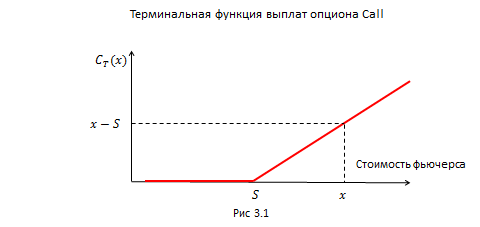 О самой функции   известно, что при любом  ,  это гладкая, выпуклая, монотонно возрастающая функция стоимости фьючерса    - ее график выглядит  как синяя линия на Рис. 3.2. Кроме того, при любом фиксированном  ,   – монотонно убывающая функция времени.Эти свойства доказываются от противного - при нарушении любого из них появится возможность построения гарантировано безубыточного портфеля, что считается невозможным. Замечание. Для упрощения записей я  буду указывать в   только один аргумент в случаях, когда  другой аргумент считается зафиксированным.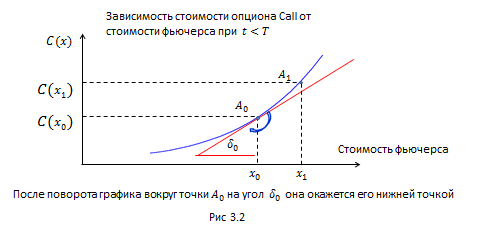 Рассмотрим рисунок 3.2. Если стоимость фьючерса равна   , то соответствующая ей стоимость опциона равна    - это точка  .  Если стоимость  фьючерса изменится и станет равной , стоимость опциона тоже изменится и станет равной – точка  .  Функция  всюду гладкая, поэтому можно, во-первых провести к ней касательную в точке  с углом наклона  . И во-вторых – выразить ее значение   через разложение в ряд Тейлора в окрестности точки   с точностью до малых второго порядка:  	(3.1)Замечание. Чтобы не запутать читателя в обозначениях, поясню, что символом   я буду обозначать портфель, состоящий из опциона и фьючерсов, символом   - график его цены,   – стоимость портфеля при стоимости фьючерса, равной   .Пока в нашем портфеле только один купленный опцион Call. Сформируем новый портфель так, чтобы его стоимость в наименьшей степени зависела от стоимости фьючерса. Для этого продадим фьючерс в количестве   по текущей цене  (мы допускаем, что правилами биржи не запрещена торговля долями фьючерса,  ). Получим так называемый дельта - нейтральный портфель, обозначим его .   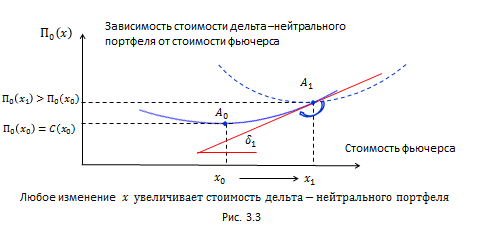 Рассмотрим рисунок 3.3. График стоимости портфеля  получается из графика , изображенного на рис. 3.2 поворотом на угол  вокруг точки . В точке    стоимость портфеля   в точности совпадает со стоимостью “чистого” опциона   , потому что сделка с фьючерсом по цене   не создает никакой дополнительной стоимости  - это пари покупателя с продавцом, по которому в момент сделки никто никому не должен. Для нахождения стоимости ,  из стоимости опциона , найденной по формуле (3.1), нужно вычесть изменение стоимости фьючерсов, входящих в портфель в количестве  . Это изменение составляет . С учетом того, что     и , получим:   		 (3.2)Функция  выпуклая, значит ее вторая производная       положительная, тогда из (3.2) следует, что    вне зависимости от того, в каком направлении изменилась цена фьючерса. При этом портфель перестал быть дельта – нейтральным, касательная к    в точке   имеет наклон  . Восстановим дельта – нейтральность, допродав фьючерсы в количестве   по новой текущей цене .  Обозначим новый портфель  . График его стоимости   получится из графика   поворотом вокруг точки   на угол (штриховая линия). Мы создали новый дельта – нейтральный портфель    и при этом зафиксировали прибыль .  Любое следующее изменения стоимости фьючерса увеличит стоимость портфеля  . Теперь рассмотрим интервал времени  . Предположим, что цена фьючерса изменилась на нем   раз, и посчитаем, как суммарно изменится стоимость портфеля при условии, что дельта – хеджирование проводится после каждого изменения цены фьючерса:  				(3.3)Замечание. Здесь мы предполагаем, что рассматриваемый интервал времени и изменения цен фьючерса внутри него настолько малы, что вторую производную     можно считать константой и выносить за знак суммирования. Это предположение не очень обременительное,  из него следует только то, что для неликвидных рынков нужна другая теория.Из формул (2.1), (2.2) предыдущей главы следует, что: Где  – подвижность фьючерса на интервале . С учетом этого перепишем (3.3) в виде: 					(3.4)Чем чаще и чем сильнее будет меняться цена фьючерса, тем сильнее возрастет стоимость дельта – нейтрального портфеля  -  это то, за счет чего рассчитывает выиграть покупатель. Посмотрим на ситуацию глазами продавца. Он рассчитывает выиграть за счет тета – распада входящего в портфель опциона - за время  его стоимость уменьшится на   .  Полное приращение стоимости портфеля с учетом времени составит:				 (3.5)Теперь остается предположить, что если “справедливый” рынок существует, то  покупатели и продавцы опционов на нем должны находиться в равных условиях и “справедливая” стоимость опциона должна установиться на уровне, при котором полное приращение стоимости портфеля станет равным нулю. Приравняем (3.5) к нулю и поделим все слагаемые на , окончательно получим:					        (3.6)Уравнение (3.6) называется уравнением баланса. Оно является важнейшим промежуточным результатом, и в следующей главе мы рассмотрим, как из него находится  “справедливая” стоимость опциона.Замечание. Ввиду  важности  использованных частных производных им присвоены персональные ”греческие” имена.Theta  		   - первая производная стоимости опциона по времениDelta   		  - первая производная стоимости опциона по стоимости фьючерсаGamma   	 - вторая производная стоимости опциона по стоимости фьючерсаС учетом имен уравнение баланса можно записать в более дружелюбном виде: